Gas Laws Test AnswersQ1.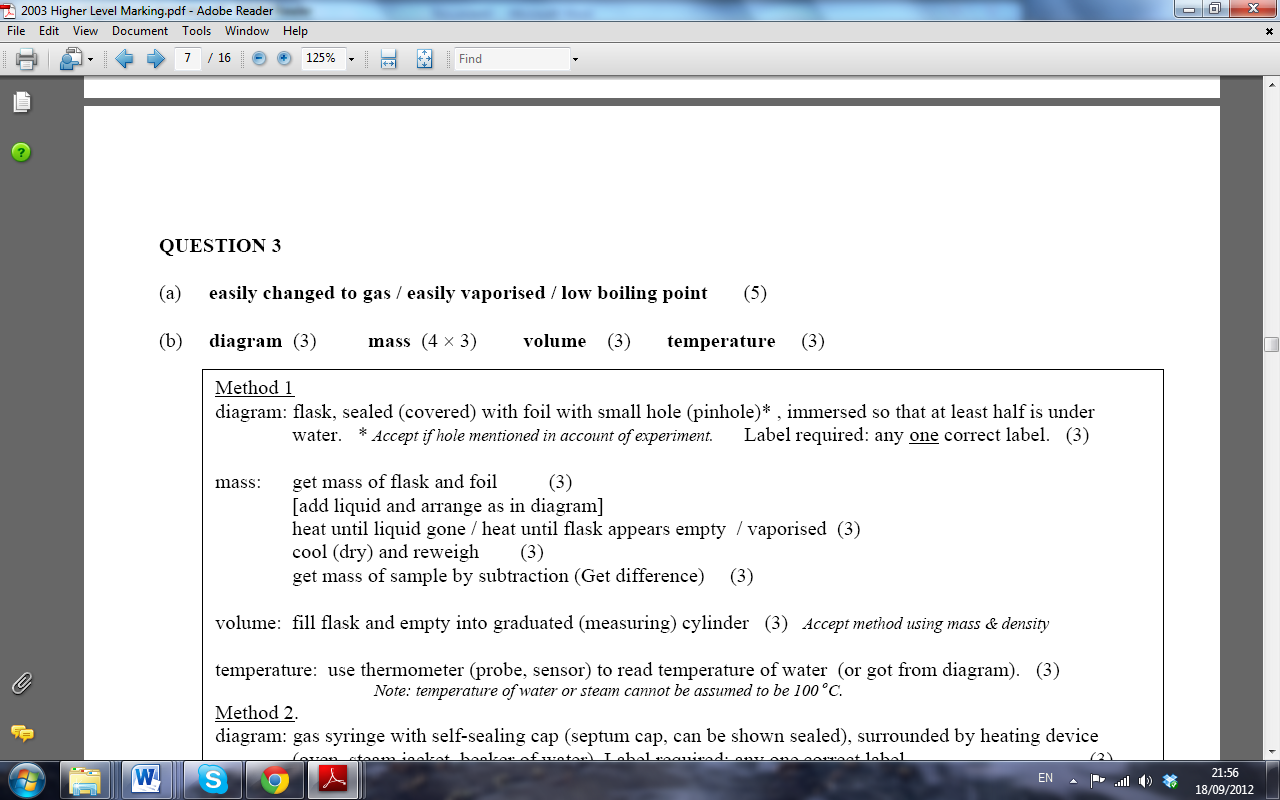 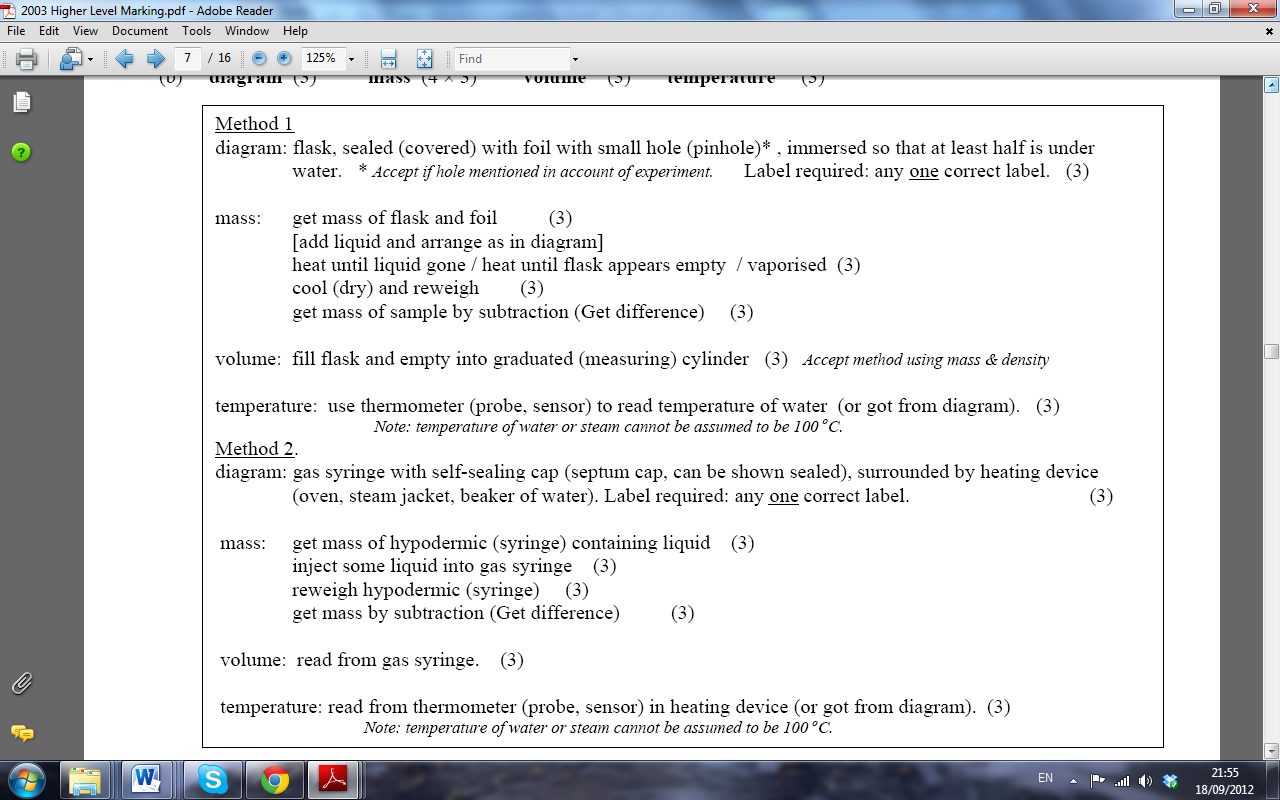 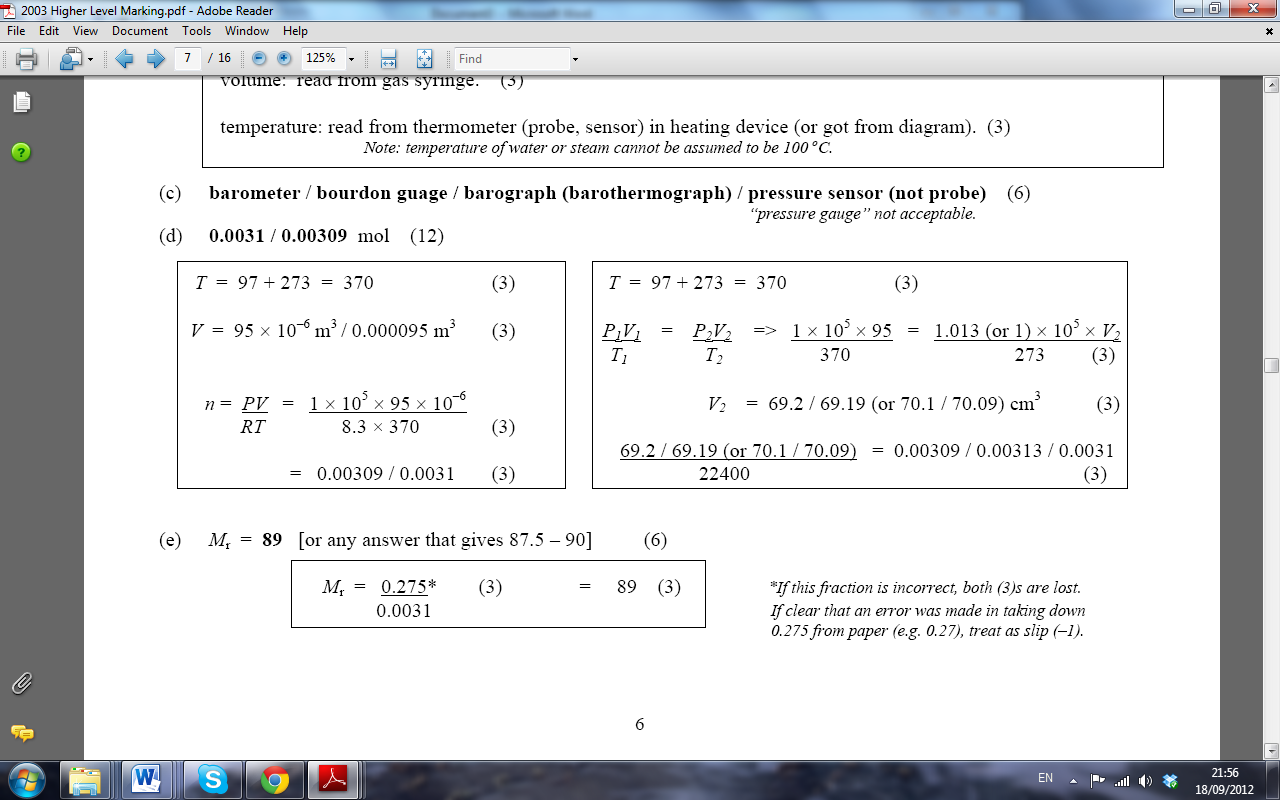 Q2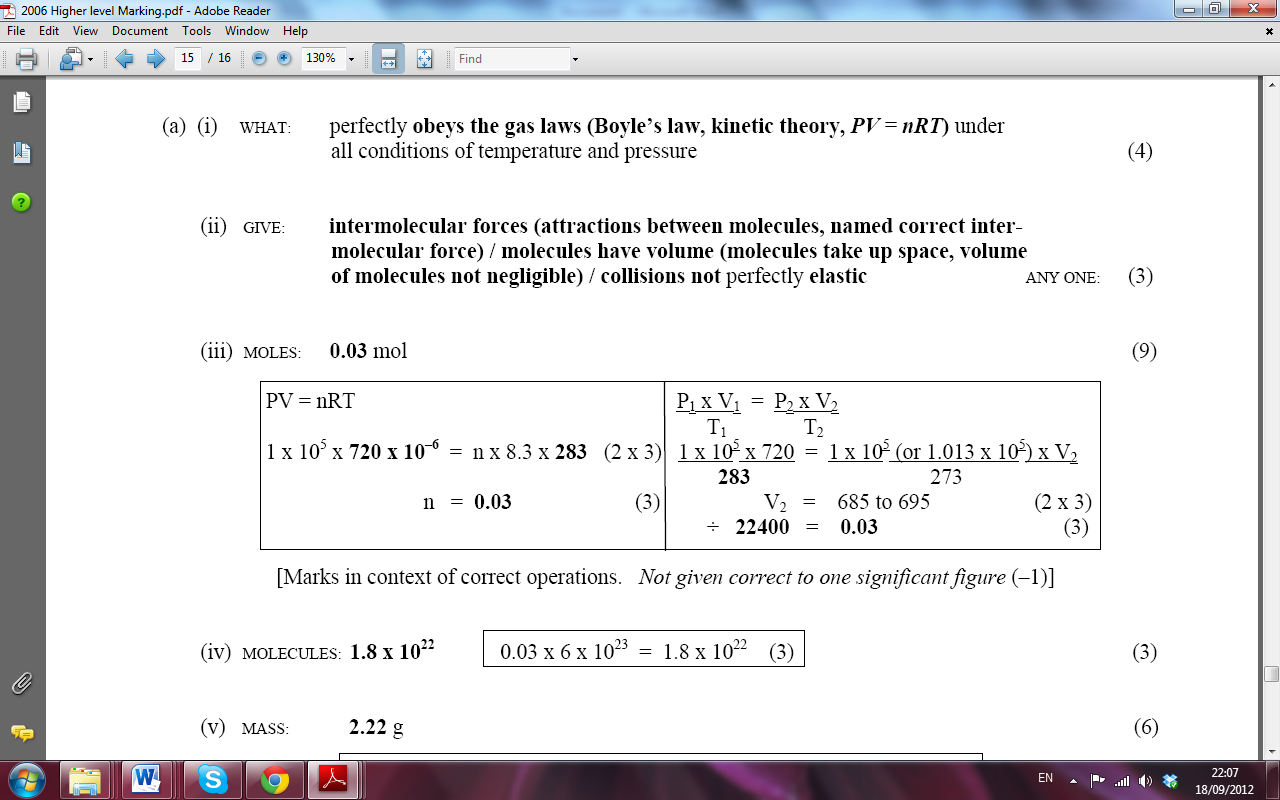 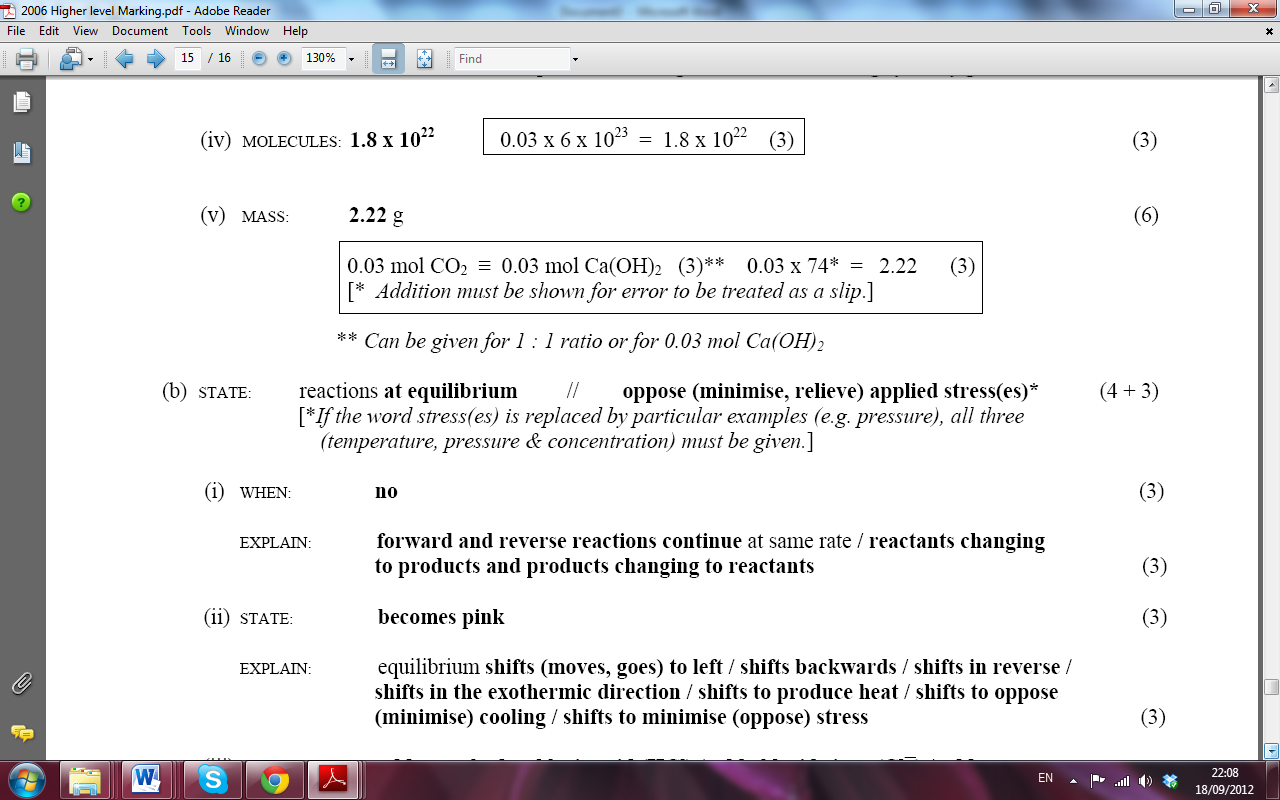 